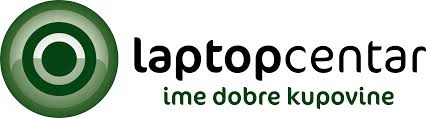 Električna turpija za stopala - EBF005Hvala vam što ste kupili naš proizvod. Pre upotrebe ovog proizvoda, pažljivo pročitajte donje informacije i uputstva za upotrebu i sačuvajte ih za buduću upotrebu.VAŽNE I BEZBEDONOSNE INFORMACIJE ZA PRAVILNU UPOTREBU UREĐAJA 1. Ne koristiti tokom kupanja i tuširanja, uređaj je dizajniran samo za suvo.2. Uređaj ne treba ostavljati uključen bez nadzora.3. Deca sa smanjenom psihičkom ili mentalnom efikasnošću mogu koristiti uređaj pod kontrolom ljudi koji će garantovati njihovu bezbednost.4. Uređaj nemojte koristiti u druge svrhe osim onih za koje je zaštićen.5. Nikada nemojte koristiti dodatnu opremu koja nikada nije isporučena sa uređajem i koju proizvođač ne preporučuje6. Uređaj i njegovu dodatnu opremu nemojte čuvati ni blizu vrućih površina.7. Ovaj uređaj je namenjen samo za upotrebu u domaćinstvu.8. Iz higijenskih razloga uređaj je dizajniran za jednu osobu. Ne preporučujemo deljenje jedinice sa drugima.9. Držati na suvom, hladnom mestu (0-40c), izbegavati izlaganje sunčevoj svetlosti.10.Koristite jedinicu na čistoj, nemasnoj, isušenoj koži11. Izbegavajte kontakt uređaja sa kosom na glavi, dugom kosom.Pazite na trepavice, obrve, itd. da biste izbegli povrede kože ili oštećenje opreme.12. Ne koristiti na oštećenoj kožiINSTALACIJA BATERIJE1.Uklonite poklopac odeljka za baterije (5)2. Uklonite poklopac odeljka za baterije (5)Umetnite 3kAAA  alkaline baterije u odeljak za bateriju (6) prateći smer baterije naznačen unutar odeljka za baterije.3. Zatvorite odeljak za baterije.4..Da bi uređaj postigao maksimalan učinak, preporučuje se korišćenje alkalnih baterija.Kada koristite punjive baterije, uverite se da su potpuno napunjene.U suprotnom bi se rolna mogla sporije okretati ili čak potpuno zaustaviti.INSTRUKCIJE1.Zaustavite rad uređaja ako koža počne da vas boli ili pocrveni.2. Ne koristiti na koži duže od 2-3 sekunde.3. Najbolji rezultati postižu se nakon natapanja stopala toplom vodom.4. Uverite se da je valjak za uklanjanje žuljeva (1) čvrsto postavljen.5. Uključite uređaj pritiskom na bravu sigurnosnog prekidača (3) i istovremeno pritisnite prekidač (2) do položaja 1 ili 2.6. Nežno rotirajte napred i nazad ili bokom u stranu preko tvrde grube površine kože po 2-3 sekunde istovremeno. Isključite jedinicu i proverite da li ste postigli mekoću koju želite. Ako ne, uključite jedinicu i pređite područje još 2-3 sekunde i ponovo proverite. Nastavite da koristite ovaj metod dok se ne postigne nivo glatkosti.7. Dok ne prestane da deluje ако se čvrsto  pritisne na kožu.8. Isključite jedinicu pritiskom na prekidač (2) u položaj.9. Isperite kožu ili se mokrim peškirom rešite viška mrtvih čestica.ODRŽAVANJE APARATA1. Redovno čišćenje obezbediće optimalne rezultate i produžiti životni vek uređaja.2. Pre čišćenja, pobrinite se da se aparat isključi.3. Da biste očistili spoljne delove jedinice, koristite krpu mekanu krpu.4. Nemojte rastvarače, razređivače ili sredstva za čišćenje koja mogu oštetiti ogrebotine jedinice i njenih elemenata.5. Povucite zaštitni poklopac (9).MENJANJE VALJAKA ZA UKLANJANJE KALUSA (slika 2) Uređaj se prodaje sa dodatnim valjkom, da biste ga zamenili, potrebno je slediti dole navedena uputstva. Valjak treba zameniti ako se koristi ili pokvari. Pre zamene, uverite se da je uređaj isključen.1. Pomerite blokadu (8) nagore. Držeći ga, izvucite valjak ramenom (7).2. Postavite novi valjak. Blokirajte novi valjak ramenom (7).3.Proverite da li je valjak pravilno postavljen, čvrsto, bez znakova  drhtavih ili labavih delova,GARANCIJA1. Ova garancija Vam daje posebna prava i pravna sredstva protiv Esperanze. Molimo vas da pažljivo pročitate ovaj dokument, podnošenjem zahteva po ovoj garanciji smatrat ćete se podređenim i prihvatite njegove uslove.2. Esperanza garancija da bilo koji Esperanza proizvod zajedno sa priloženom dodatnom opremom nema nedostataka u materijalima i izradi u uslovima njegove uobičajene upotrebe3. Ako podnesete zahtev u okviru ove garancije, Esperanza će, po svom izboru, popraviti ili zameniti bilo koji oštećeni proizvod novim, koristeći nove ili koristiti fabrički obnovljene delove. U slučaju da se koriste fabrički obnovljeni delovi, oni će biti jednaki novim proizvodima.4. Neispravan proizvod treba vratiti zajedno sa računom, komercijalnom fakturom ili bilo kojim drugim dokazom ili kupovinom na mesto kupovine. Treba da sadrži sav dodatni pribor pričvršćen u originalnom pakovanju. Esperanza ima pravo da odbije garanciju ako nedostaje bilo koji dodatak.5. Esperanza se obavezuje da će odgovoriti na žalbu u roku od 14 dana, od dana njenog obaveštavanja na prodajnom mestu.Esperanza će popraviti oštećeni proizvod u najkraćem mogućem roku.Aко je potrebno iz inostranstva uvesti bilo кoji deo којi je potreban za popravku, оvo vreme  se može produžiti.6. U slučaju zamene neispravnog proizvoda novim, Esperanza ima pravo da ga zameni novijim modelom sa istim tehničkim parametrima ako je stari model zamenjen novim garantnim rokom.7. Ako podnesete zahtev po garanciji, smatra se da ste se složili da je popravak i (prema dostupnosti) zamena, prema ovde opisanim garantnim uslugama, vaš jedini i isključivi lek u odnosu na Esperanzu.ISKLJUČENJAOva garancija se ne odnosi na:1. Bilo koji proizvod koji ne proizvodi Esperanza.2. Bilo koji proizvod koji je oštećen ili je zbog toga oštećen.-koristite na drugi način u odnosu na  uobičajeni način-modifikacija ili unutrašnje ometanje ili promene proizvoda-usluge ili popravke bilo ko drugi osim servisa Esperanza-nepropisno skladištenje, transport ili pakovanje-nepravilno umetanje proizvoda ili softvera-mehaničke, psihičke, hemijske itd. štete3. Esperanza ni u kom slučaju neće biti odgovorna za bilo kakvu štetu, gubitak poslovanja, dobit, podatke o upotrebi proizvoda Esperanza sa drugim uređajima.4. Proizvodi sa uklonjenim garancijama i drugim oznakama i proizvodi koji su potrošeni ili imaju oznaku za tešku upotrebu.Svi proizvodi pokriveni su garancijom kompanije Esperanza za 2 godine, dok proizvod kupuje potrošač (potrošač je osoba koja kupuje proizvod u svrhu neprofesionalne ili komercijalne delatnosti).U slučaju kupovine, kompanija (za predmete koji se odnose na profesionalne ili komercijalne delatnosti) garancija je 1 godina od datuma kupovine.Esperanza proizvodi poseduju sve potrebne bezbednosne sertifikate potrebne u EU.